Unit 7 Lesson 7: Mismo perímetro, figuras diferentesWU Verdadero o falso: Sumas de cuatro números (Warm up)Student Task StatementEn cada caso, decide si la afirmación es verdadera o falsa. Prepárate para explicar tu razonamiento.1 Todo tipo de figurasStudent Task StatementEscoge 3 figuras y encuentra el perímetro de cada una. Explica o muestra tu razonamiento.Encuentra una figura que tenga el mismo perímetro que una de las figuras que escogiste antes. Prepárate para explicar tu razonamiento.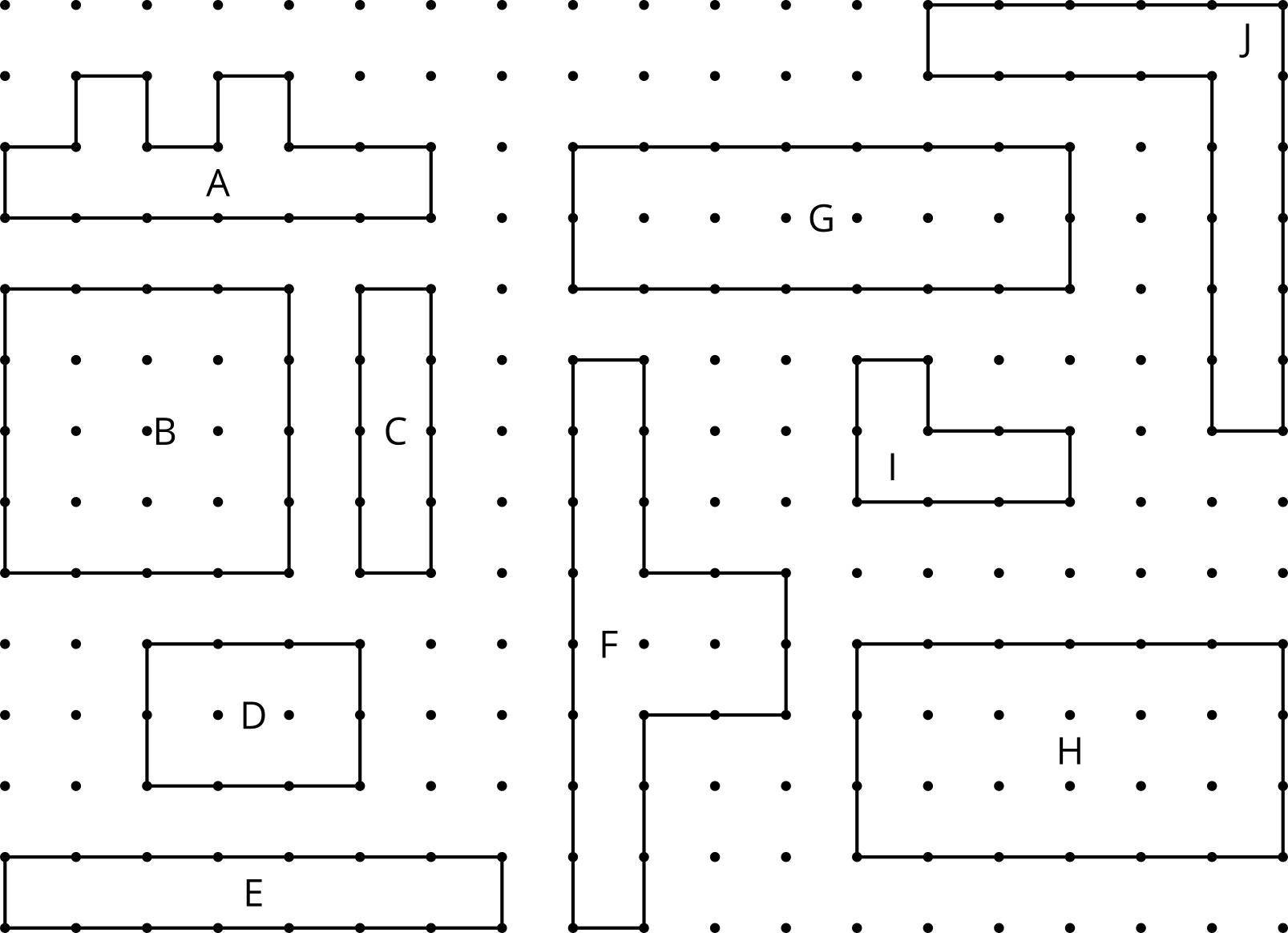 2 Dibuja una propiaStudent Task StatementEn cada caso, dibuja 2 figuras que tengan ese perímetro.12 unidades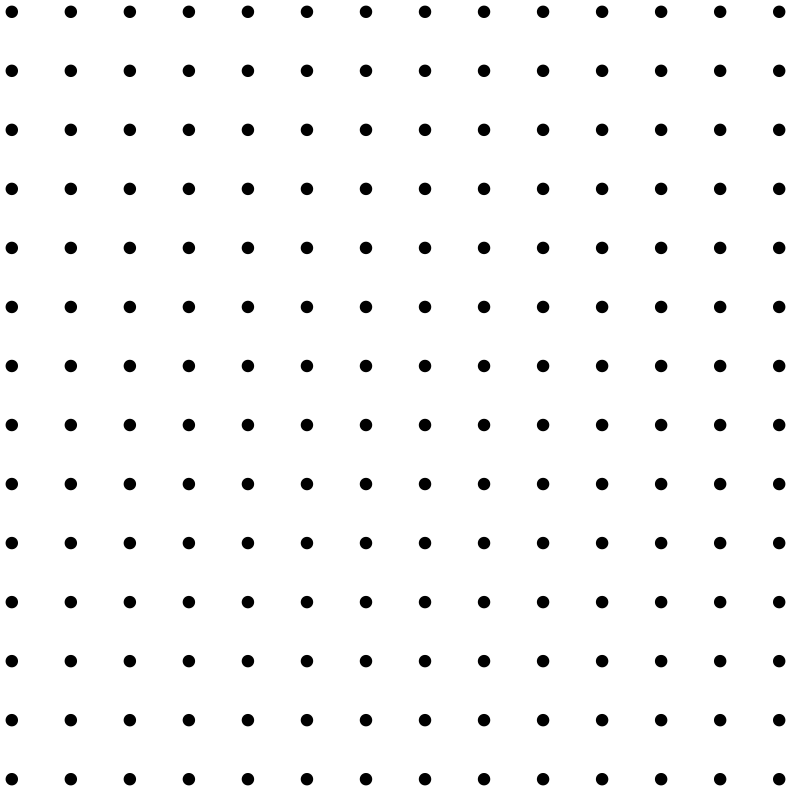 26 unidades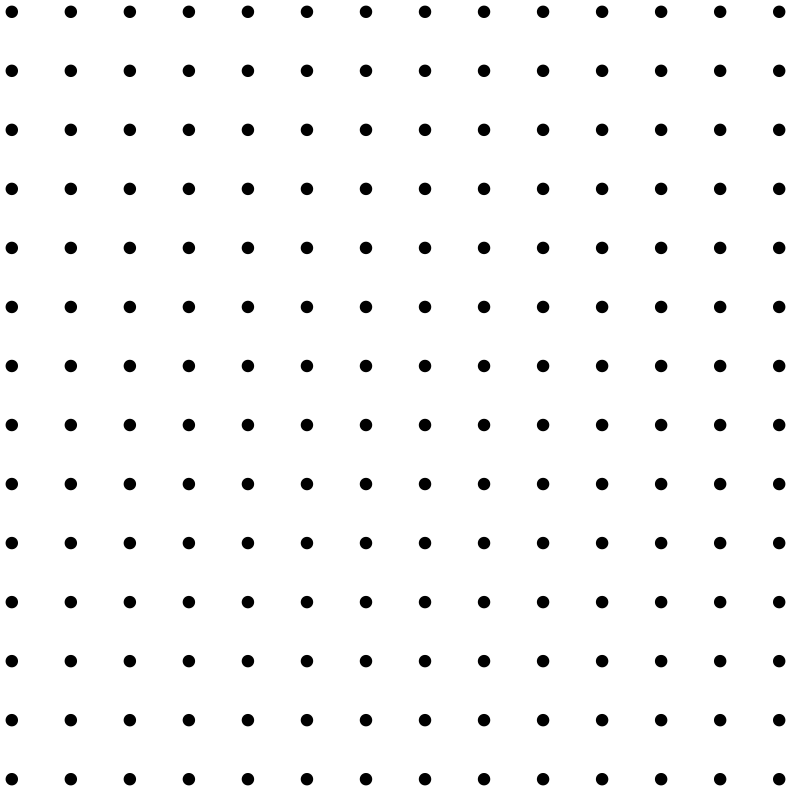 48 unidades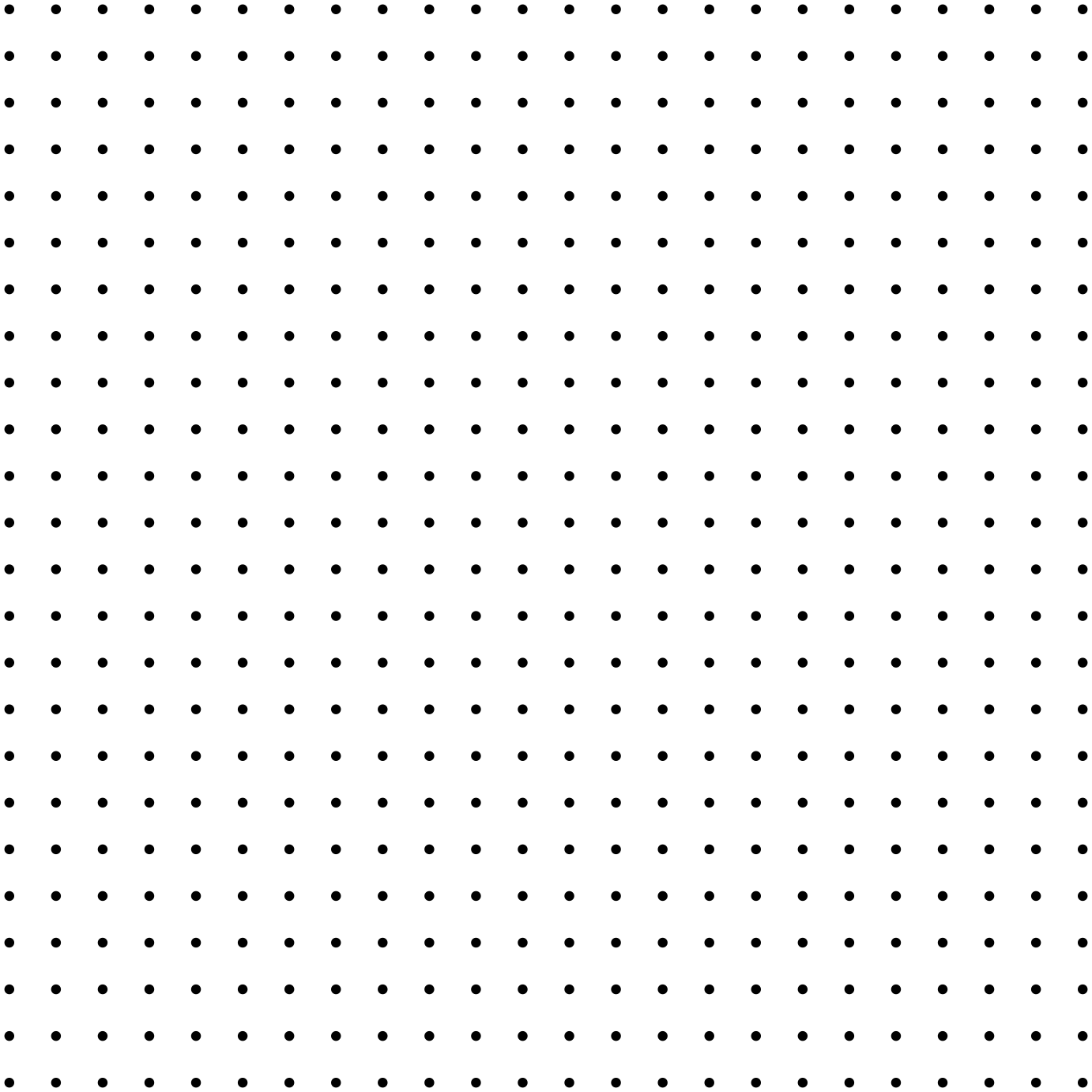 Con tu compañero, escoge una longitud. Después, dibuja una figura que tenga ese perímetro.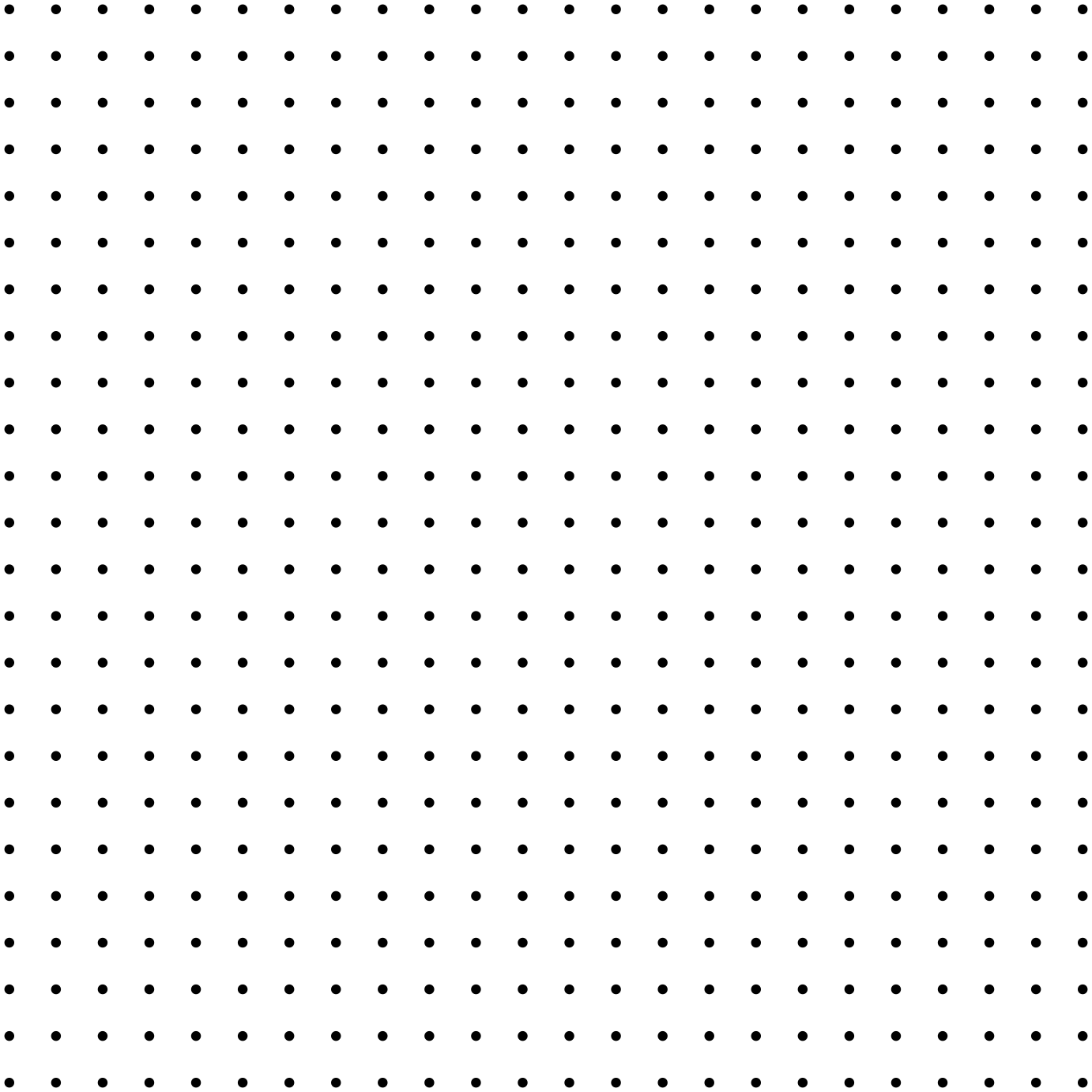 Compartan las figuras que dibujaron y discutan en qué se parecen y en qué son diferentes.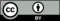 © CC BY 2021 Illustrative Mathematics®